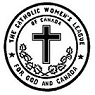 The Catholic Women’s League of CanadaEdmonton Diocesan CouncilJanuary 31, 2022Christian Family LifeDear Sisters of the League,Here are two posters for the upcoming presentation in February on “Marriage, Divorce and Annulment”, a topic that hasn’t been addressed much in our League.One poster is for printing and can posted at your Parish Church, the other can go in your on-line bulletin. As well there is a notice to be put in your Parish bulletin.Both have links that can be clicked on for the night of February 16th. There is no pre-registering.   There is also my Diocesan address for in-person registration, limited to 200 people. There are three ways to participate; in-person, on Google Meet and on YouTube.There will be a Question and Answer session afterward, on Google Meet, YouTube chat and in person. So get your questions ready!I’m looking forward to seeing you!Peace of Christ Annette Valstar